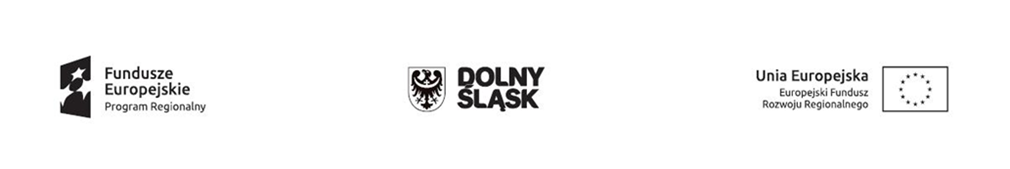 										Wrocław, dn. 21.12.2017INFORMACJA O WYNIKU POSTĘPOWANIAINFORMACJA DOTYCZY: postępowania o udzielenie zamówienia prowadzonego w trybie ZASADA KONKURENCYJNOŚCI - ZAPYTANIE OFERTOWE na zasadach określonych w Wytycznych w zakresie kwalifikowalności wydatków w ramach Europejskiego Funduszu Rozwoju Regionalnego, Europejskiego Funduszu Społecznego oraz Funduszu Spójności na lata 2014-2020. NAZWA PROGRAMU: Regionalny Program Operacyjny Województwa Dolnośląskiego 2014-2020Oś Priorytetowa nr 1 „Przedsiębiorstwa i innowacje” Działanie nr 1.2 „Innowacyjne przedsiębiorstwa” Poddziałanie nr 1.2.2 „Innowacyjne przedsiębiorstwa– ZIT WROF” Schemat nr 1.2 B „Tworzenie i rozwój infrastruktury B+R przedsiębiorstw”ZAMAWIAJĄCY INFORMACJA O OGŁOSZENIU WYBRANY WYKONAWCA:PEŁNA LISTA PODMIOTÓW, KTÓRE ZŁOŻYŁY OFERTY WRAZ Z UZYSKANĄ PUNKTACJĄUzasadnienie odrzucenia oferty złożonej przez BIOANALYTIC Maciej Stopa ul. Piekarnicza 5, 80-126 Gdańsk:Zgodnie z 13.5 Zapytania Ofertowego (nr postępowania 2017/HL/4) Zamawiający odrzuca ofertę złożoną przez firmę BIOANALYTIC Maciej Stopa ze względu na fakt, iż jej treść nie odpowiada treści Zapytania Ofertowego w zakresie następujących parametrów:PARAMETR WYMAGANY PRZEZ ZAMAWIAJĄCEGO:• dozować medium przez zdalny dyspenser z dokładnością max. 1% (im większa dokładność tym lepiej) w zakresie od 500 do 15000g;Oferowane przez firmę Bioanalytic urządzenie firmy Distek umożliwia jednorazowe dozowanie w objętości max. 1000ml z dokładnością +/-1% . Nie spełnia to wymagań stawianych przez Zamawiającego. W przypadku tego urządzenia dozowanie większych (niż 1000ml) objętości uniemożliwia Zamawiającemu spełnienie wymagań farmakopealnych stawianych producentom produktów leczniczych, multiplikując z każdym dozowaniem dopuszczalny błąd związany z dokładnością dozowanej objętości.Dodatkowo przesłane przez Oferenta pismo wyjaśniające wprowadza wątpliwości, co do kolejnego parametru, a mianowicie zakresu dozowanej objętości. Zamawiający określił jako wymagany parametr dozowania medium w zakresie od 500 do 15000g z dokładnością do max. +/- 1%. Specyfikacja przesłana w pierwotnej ofercie definiuje zakres dozowania medium od 250ml do 1000ml , z kolei w przesłanych wyjaśnieniach firma podaje nie zakres dozowania tylko wymienia dokładnie zdefiniowane objętości możliwe do dozowania: 250ml, 500ml, 1000ml i wielokrotności wcześniej wymienionych objętości. Co może znacznie ograniczać możliwości urządzenia nawet w zakresie, który i tak jest zbyt wąski w stosunku do wymagań Zamawiającego.Odnosząc się do wyjaśnień Oferenta, należy podkreślić, że dokładność dozowania +/-1% objętości 1000ml, to nie 5 a 10ml. Informujemy, że po przeprowadzeniu wstępnego rozeznania rynku nie znaleźliśmy urządzeń, które należałoby wyłączyć po zadozowaniu w celu jego ponownego uruchomienia. Dodatkowo uważamy, że nawet, gdyby była taka konieczność, jest to parametr całkowicie nieistotny w kontekście pracy laboratoryjnej i dlatego nie został wyspecyfikowany w zapytaniu ofertowym.Należy podkreślić, że na chwilę obecną postępowanie wyboru najkorzystniejszej oferty ciągle trwa, dlatego ciężko zrozumieć odnoszenie się do prędkości dozowania, zwłaszcza, że wspomniany parametr nie jest wymagany w przygotowanym postępowaniu.                                    • dozować z wykorzystaniem metody grawimetrycznej;W zapytaniu ofertowym, we wspomnianym punkcie dot. wymagań  nie ma informacji dot. kalibracji urządzenia. W naszej opinii zapytanie ofertowe zostało napisane w sposób precyzyjny i nieskomplikowany (dozowanie z wykorzystaniem metody grawimetrycznej) . Nie przyjmujemy zatem do wiadomości „daleko idącej interpretacji”, na którą powołuje się Oferent wyjaśniając sposób dozowania medium, a odnosząc się do kalibracji. Wyjaśnienie przekazane przez Oferenta nie udowadnia, że wykorzystywana metoda dozowania  nie jest metodą wolumetryczną, a wymaganą przez Zamawiającego grawimetryczną lub równoważną.• ogrzewać medium z dokładnością do max.1,5 st.C (im większa dokładność tym lepiej) w zakresie od 32 do 37 st.C;Oświadczamy, że limit 1,5oC jest limitem określonym na podstawie wieloletnich doświadczeń w pracy dot. uwalniania substancji czynnej. Zgadzamy się, że to ostatecznie łaźnia doprowadza medium do żądanej temperatury. Jednak biorąc pod uwagę ilość naczyń do uwalniania, specyfikację łaźni do uwalniania (konkretnie wydajność ogrzewania medium w naczyniach), objętość dozowanego medium, oraz ściśle zdefiniowaną temperaturę otoczenia w pomieszczeniu laboratoryjnym to każde 0,5oC może znacząco wydłużyć czas oczekiwania na rozpoczęcie analizy.Nie zgadzamy się, że 0,50C jest wartością w granicach błędu pomiarowego. Używane termometry w laboratorium spełniającym wymagania jakości farmaceutycznej mają dokładność rzędu przynajmniej 0,10C.Oświadczamy, że ocenie podlegają jedynie wartości podane przez oferenta w przesłanych ofertach ( czyli +/- 2oC).									Marcin Lankamer									……………………………….									Przewodniczący Komisji PrzetargowejJustyna Cylkowska									……………………………….									Osoba upoważniona przez Kierownika ZamawiającegoNazwa: Przedsiębiorstwo Produkcji Farmaceutycznej HASCO-LEK Spółka AkcyjnaNazwa: Przedsiębiorstwo Produkcji Farmaceutycznej HASCO-LEK Spółka AkcyjnaAdres: ul. Żmigrodzka 242 E, 51-131 WrocławAdres: ul. Żmigrodzka 242 E, 51-131 WrocławNIP: 8951729489REGON: 932249169Nazwa projektu: „Wdrożenie innowacji procesowej w Przedsiębiorstwie Produkcji Farmaceutycznej Hasco-Lek S.A. w postaci wspomagania komputerowego interpretacji danych analitycznych i procesowych w celu definiowana przestrzeni projektowej w toku prac B+R nad nowymi produktami poprzez zakup specjalistycznej aparatury i oprogramowania”Projekt jest współfinansowany ze  środków Europejskiego Funduszu Rozwoju Regionalnego w ramach Regionalnego Programu Operacyjnego Województwa Dolnośląskiego 2014-2020.Tytuł zamówienia: Zakup urządzeń i oprogramowania do Laboratorium BadawczegoNABYCIE APARATU DO PRZYGOTOWYWANIA MEDIUM DO UWALNIANIANumer zamówienia: 2017/HL/4Termin składania ofert: Data: 2017-12-11  do godziny: 09:00Status rozstrzygnięcia:RozstrzygnięteNAZWA I ADRES WYKONAWCY, KTÓRY ZŁOŻYŁ NAJKORZYSTNIEJSZĄ OFERTĘNazwa:  POLYGEN Sp. z o.o.Adres: ul. Górnych Wałów 46/1, 44-100 GliwiceData wpływu oferty: 2017-12-08Godzina wpływu oferty: 08:30INFORMACJA O CENIE WYBRANEJ OFERTY   Cena wybranej oferty: 105.780,00Waluta: PLNNr ofertyNazwa i adres WykonawcyIlość punktów w kryteriumcena (C) w PLNWaga:     70%Ilość punktów w kryteriumdługość okresu gwarancji jakości (G) w miesiącachWaga:    30%Łączna liczba punktów1POLYGEN Sp. z o.o.ul. Górnych Wałów 46/1, 44-100 Gliwice70,0030,00100,002BIOANALYTIC Maciej Stopaul. Piekarnicza 5, 80-126 GdańskOferta odrzuconaOferta odrzuconaOferta odrzucona